Dr. Lucas P. Carnohan, B.C.E.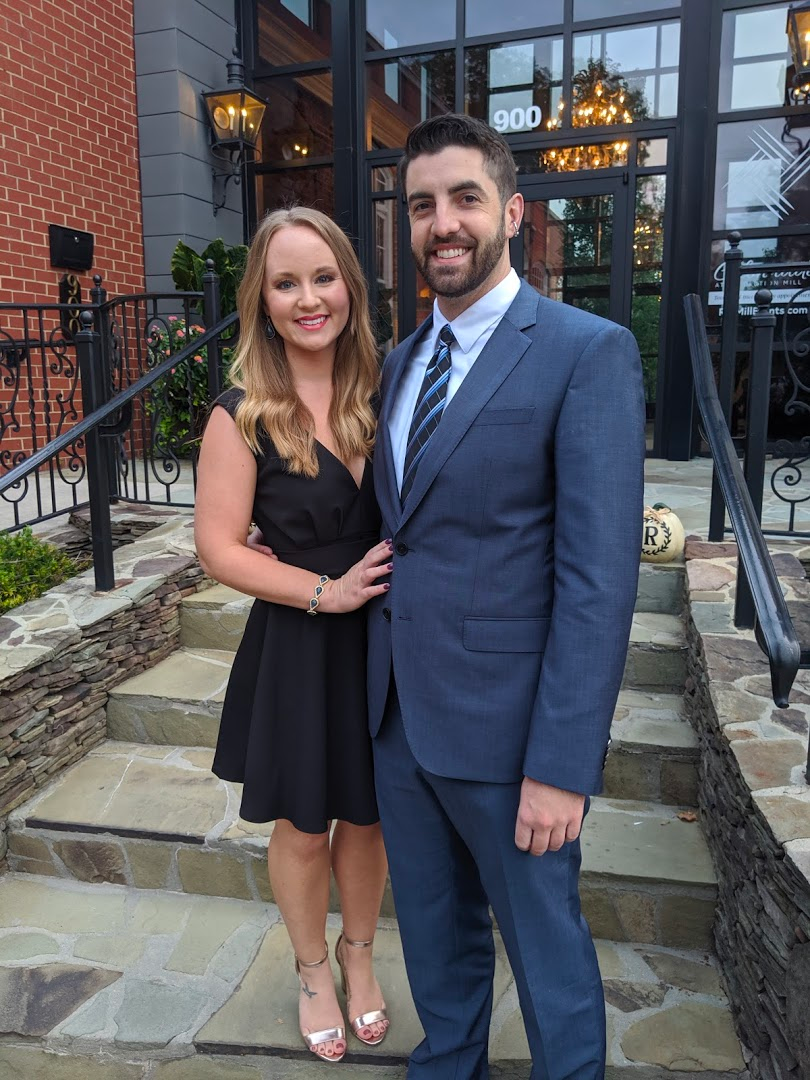 BioLucas is a PhD entomologist serving as the Technical Manager for American Pest in the greater DMV area. He attended graduate school at the University of Florida, where he received an M.S. in medical and veterinary entomology and a PhD in urban entomology. Lucas’ PhD dissertation was focused on subterranean termites and he studied under Dr. Nan-Yao Su; the founder of the technology behind termite baiting systems. Lucas has been in the pest management industry since 2017. During that time, he has been involved with high profile accounts, including: the Smithsonian, the National Gallery of Art, the Ronald Reagan Washington National Airport, and the National Institutes of Health. Lucas has always loved bugs, and he can’t imagine a career in any other industry. He enjoys sharing knowledge with other pest management professionals, and he’s excited to be here with all of you today! 